От 20.03.2020										№ 9О назначении публичных слушаний по вопросу « О внесении изменений в Правила землепользования и застройки Ужовского сельсовета Починковского муниципального района Нижегородской области» В соответствии с Федеральным законом от 06.10.2003 г. № 131-ФЗ «Об общих принципах организации местного самоуправления в РФ», Градостроительным кодексом РФ, Уставом Ужовского сельсовета Починковского муниципального района Нижегородской области, утвержденным решением сельского Совета Ужовского сельсовета №2 от 04.02.2019 года,:1.Назначить публичные слушания по вопросу «О внесении изменений в правила землепользования и застройки Ужовского сельсовета Починковского муниципального района Нижегородской области» в части:1.1. Статью 35 «Порядок установления градостроительных регламентов»дополнить частью 9 и 10 следующего содержания:«9. Градостроительные регламенты, установленные настоящими правилами, не применяются при образовании в соответствии со статьей16 Федерального закона от 29.12.2004 № 189-ФЗ «О введении в действие Жилищного кодекса Российской Федерации», статьей 36 Жилищного кодекса Российской Федерации земельных участков, на которых расположены не соответствующие градостроительному регламенту многоквартирные дома. В таких случаях в отношении образуемого земельного участка, на котором расположен многоквартирный дом, устанавливается вид разрешенного использования: - «малоэтажная многоквартирная жилая застройка» (код 2.1.1) для  многоквартирного дома высотой до четырех надземных этажей, включая мансардный.	10. Градостроительные регламенты, установленные настоящими правилами, не применяются при образовании земельных участков, на которых расположены не соответствующие градостроительному регламенту здания, строения, сооружения в целях предоставления земельных участков собственникам таких объектов в соответствии с пунктом 6 части 2 статьи 39.3 и пунктом 9 части 2 статьи 39.6 Земельного кодекса Российской Федерации. Вид разрешенного использования таких земельных участков устанавливается в соответствии с видом разрешенного использования объектов капитального строительства и классификатором видом разрешенного использования земельных участков, утвержденным приказом Минэкономразвития России от 01.09.2014 № 540.»	1.2. В статье 38 «Градостроительные регламенты. Жилые зоны» в территориальную  зону Ж–2  (зона застройки индивидуальными жилыми домами с приусадебными земельными участками) добавить перечень основных разрешенных видов использования, предельных (минимальных и (или) максимальных) размеров земельных участков и предельных параметров разрешенного строительства, реконструкции объектов капитального строительства условно разрешенного вида использования ««малоэтажная многоквартирная жилая застройка»1.3. В статье 43 «Градостроительные регламенты. Зона рекреационного назначения» территориальной зоны Р-2 (зона природных ландшафтов) дополнить перечень основных разрешенных видов использования, предельных (минимальных и (или) максимальных) размеров земельных участков и предельных параметров разрешенного строительства, реконструкции объектов капитального строительства условно разрешенного вида использования «Объекты гаражного назначения»2. Создать комиссию по подготовке и проведению публичных слушаний по вопросу «О внесении изменений в правила землепользования и застройки Ужовского сельсовета Починковского муниципального района Нижегородской области» в составе согласно приложению №1.3. Администрации Ужовского сельсовета Починковского муниципального района Нижегородской области обеспечить проведение публичных слушаний по вопросу «О внесении изменений в правила землепользования и застройки Ужовского сельсовета Починковского муниципального района Нижегородской области»4. Установить:4.1. Публичные слушания провести на всей территории Ужовского сельсовета Починковского муниципального района  Нижегородской области4.3. Место, дату и время проведения публичных слушаний по вопросу «О внесении изменений в правила землепользования и застройки Ужовского сельсовета Починковского муниципального района  Нижегородской области» определить:Администрация Ужовского сельсовета расположенная по адресу: Нижегородская область, Починковский район, п. Ужовка ул. Советская дом 43, для населенных пунктов: п. Ужовка, пос. Сырятинский, пос. Осиновка, пос. Журавлиха, пос. Муравей, с. Ужово, с. Байково, с. Ильинское  20.05.2020 года в 14:00ч.5. Администрации Ужовского сельсовета Починковского муниципального района  Нижегородской области5.1. Провести публичные слушания по вопросу «О внесении изменений в правила землепользования и застройки Ужовского сельсовета Починковского муниципального района  Нижегородской области» в порядке, установленном Уставом и ст.28 Градостроительного кодекса, в срок, указанный в п.4.2.5.2. Подготовить заключение о результатах проведения публичных слушаний и обнародовать его в установленном порядке.6. Замечания и предложения по вынесенному на публичные слушания по вопросу «О внесении изменений в правила землепользования и застройки Ужовского сельсовета Починковского муниципального района  Нижегородской области» могут быть представлены заинтересованными лицами в Комиссию по проведению публичных слушаний в письменной форме по адресу: Нижегородская область Починковский район, пос. Ужовка, ул. Советская д.43,с момента публикации информации на официальном сайте Починковского района и обнародования на территории Ужовского сельсовета Починковского муниципального района Нижегородской области 20.05.2020 года., с 08ч.00мин. до 16ч 00мин7. Обнародовать настоящее решение, информацию о проведении публичных слушаний вместе по вопросу «О внесении изменений в правила землепользования и застройки Ужовского сельсовета Починковского муниципального района  Нижегородской области»  (приложения №2) на территории Ужовского сельсовета Починковского муниципального района  Нижегородской области и разместить на сайте Починковского района в сети Интернет, http://pochinki.org/Глава местного самоуправленияУжовского сельсовета _____________________________________________Т.В. ДобряеваПриложение №1К решению сельского Совета Ужовского сельсовета  № 9 от 20.03.2020 годаСостав комиссии по подготовке и проведению публичных слушаний по вопросу «О внесении изменений в правила землепользования и застройки Ужовского сельсовета Починковского муниципального района Нижегородской областиПредседатель: Ларин И.В. – глава администрации Ужовского сельсовета;Заместитель председателя: Перфильева С.В. – зам. главы администрации;Секретарь: Седова Н.Ю. – специалист администрации Ужовского сельсовета;Члены комиссии: 1.  Родионов А.П. – начальник управления АС  и   ЖКХ Починковского района( по согласованию);2.Ильина Т.В. – депутат сельского совета Ужовского сельсовета;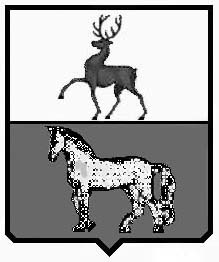 СЕЛЬСКИЙ СОВЕТ УЖОВСКОГО СЕЛЬСОВЕТАПОЧИНКОВСКОГО МУНИЦИПАЛЬНОГО РАЙОНА НИЖЕГОРОДСКОЙ ОБЛАСТИРЕШЕНИЕ